РЕФЛЕКСИВНЫЙ ЛИСТОК участника семинара_________________________________________________________________________________________ _______________________________________________________________________________________________________________________________________________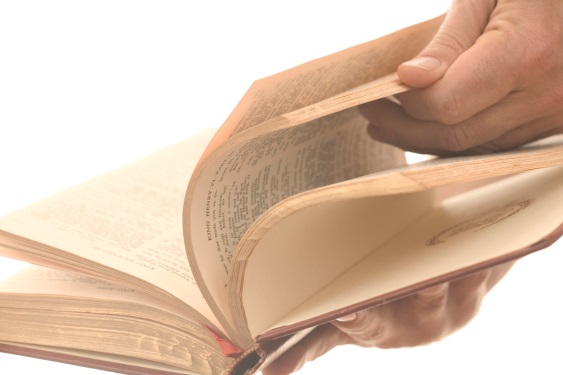 Модуль 1Уважаемые коллеги,  запишите в таблицу способы, приемы формы, УУД, которые вы увидели на уроке, внеурочном занятие, направленные на формирование умений читательской грамотности  Модуль 2Уважаемые коллеги, по результатам мастер - класса «Приемы формирования читательской грамотности младших школьников на уроках литературного чтения в МБОУ «Ермаковская СШ №2»определите какие способыдеятельности поформированию читательскойграмотностиВы увидели?Заполните таблицуВаши предложения и пожелания:Рефлексивная отметка: Н- новое; И – использую в своей практике; П- , перенос в собственную практикуФормы:Ф– фронтальная,Г – групповая ,И- индивидуальная,РП- работа в парахУУДР- саморегуляцияП-позновательныеК-коммуникативныеЛ- личностныеРефлексивная отметкаУУДФормы работыПриемы, способы формирования уменияФормируемое умениеЧГ( №)Ф.И.ОпедагогаКлепец Е.АКондрашова Е.А.Горбунова Н.Н.Фефелова А.С.Рефлексивная отметкаМое приращение на данном этапе работыСпособы  работы Различать предметные и метапредметные уменияСоотносить предметные задания с группами читательских умений